Ihre Zufriedenheit ist unser grösstes AnliegenIhre Wünsche zu realisieren und Sie korrekt zu bedienen, ist unser Bestreben und Anliegen. Damit wir unsere Dienste entsprechend anbieten können, sind uns Ihre Eindrücke und Meinungen sehr wichtig. Für Ihre Mithilfe und Unterstützung danken wir Ihnen herzlichst.	sehr gut	gut	befriedigend	schlechtAusführung der Arbeiten in Sachen Sauberkeit und Sorgfalt	Erreichbarkeit / Auftrags- und Anfragenabwicklung	⃝	⃝	⃝	⃝Terminankündigung und – Einhaltung	⃝	⃝	⃝	⃝Preis- / Leistungsverhältnis	Verhalten der Mitarbeitenden (Freundlichkeit / allg. Auftreten)	Allgemeiner Eindruck	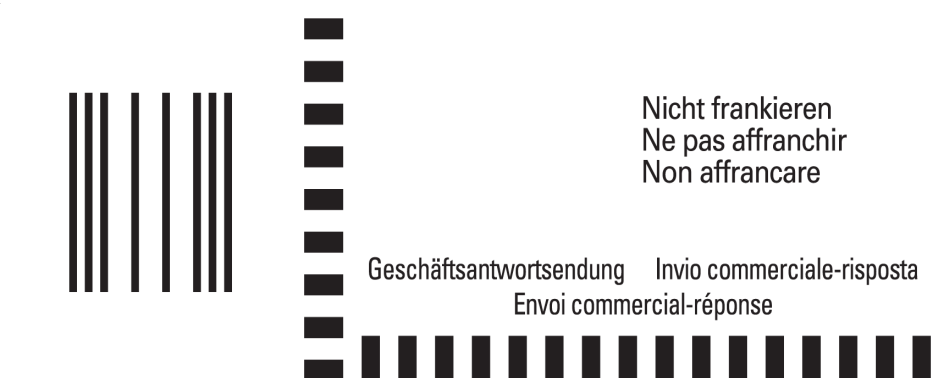 Name:		Vorname:		Strasse:		PLZ/Ort:			L&H Dienste GmbHTel			Murtenstrasse 103			3202 FrauenkappelenL & H Dienste GmbH	Murtenstrasse 103	Tel. +41 31 333 19 88	www.lh-dienste.ch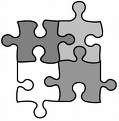 Facility Management	3202 Frauenkappelen		info@lh-dienste.chWas sagt Ihnen besonders oder gar nicht zu? / Wie können wir uns weiter verbessern?